Муниципальное казенное дошкольное образовательное учреждение «Детский сад «Колокольчик»КОНКУРС НА ЛУЧШИЙ СТЕНД (УГОЛОК)                     НА ТЕМУ :«ЭКОЛЯТА-ДОШКОЛЯТА»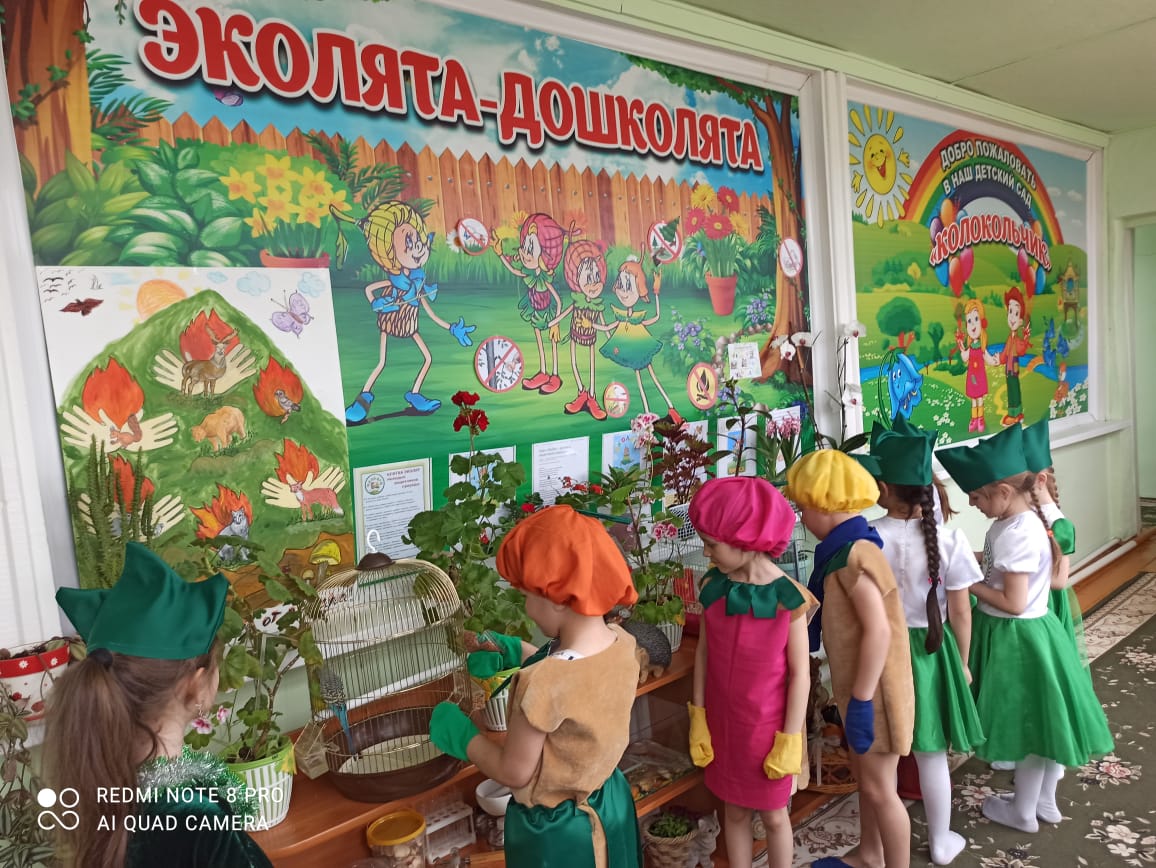 	 ПОДГОТОВИЛА ПДО :Гаджиева Лэйла УмалатовнаОписание уголка «Эколята-дошколята» Место расположения уголка «Эколята-дошколята»:  МКДОУ «Колокольчик»Количество участников : 10 детей.Актуальность уголка «Эколята-дошколята»:Сказка –ложь , да в ней намек , добрым молодцам урок . Согласно этой пословице , я считаю , что воспитание через сказку обязательно. У каждого ребенка есть своя любимая сказка, свой любимый сказочный герой и неважно какая она и какие герои ее населяют, а самое важное, чтобы сказка учила детей добру.Именно с такими сказочными героями и знакомятся наши дети во время посещения уголка «Эколята-дошколята». Конечно, много вопросов возникает во время первого посещения: кто такая Умница? Почему Шалуна так назвали? А Тихоня и правда такой скромный? А Елочка - это подружка всех малышей?Сказочные персонажи с первых минут знакомства становятся настоящими друзьями нашим воспитанникам, и это не случайно. Кто лучше сможет погрузить «Эколят – дошколят» в таинственный мир экологии, познакомить с тайнами природы? Конечно, сказочные друзья Эколята.Именно в дошкольном возрасте закладываются основы, фундамент личности, его ценностные ориентации. Поэтому так важно уже на этапе дошкольного	детства	воспитывать	правильное	восприятие	природы, ценностное, бережное и заботливое отношение к ней, еѐ объектам, а также развивать потребность в познавательном общении с природным окружением.Для достижения поставленной цели: популяризации экологического образования и экологического просвещения воспитанников ДОО - и был создан данный уголок.Задачи уголка «Эколята-дошколята»:развитие экологической культуры, экологического образования и просвещения;формирование у воспитанников ДОО культуры природолюбия;развитие природоохранной и экологической деятельности с участием воспитанников ДОО.Уголок расположен в красивом холле детского сада, он состоит из функциональных экологических разделов.На стенде расположены:На стендах и уголках размещены правила «Азбуки природолюбия» («Будь аккуратен с природой», «Береги природу», «Будь вежлив и внимателен с природой», «Умей грамотно гулять на природе», «Дружи с природой», «Заботься о природе», «Изучай природу», «Люби природу», «Неси ответственность перед природой», «Наблюдай за природой», «Умей радоваться вместе с природой», «Сохраняй природу», «Трудись на благо природы», «Уважай природу», «Фантазируй вместе с природой», «Приходи в гости к природе».название уголка «Эколята – дошколята»;клятва.Кармашки с огромным количеством дидактических игр на тему «Экология»условные знакиэмблема;           Так же на стенде имеет место «Работа с родителями».  В месяц один раз   обновляю рисунки, нарисованные на тему : «Берегите планету» , совместно с родителями Также на стенде расположены фотоотчеты акций с участием воспитанников – это «Бумажный бум», «Зеленая весна» и фотоотчет с торжественного посвящения дошкольников в «Эколята-дошколята».Сказочные герои: Елочка, очень общительная и веселая, и Тихоня, который очень любит цветы - ведут детей в увлекательное путешествие по Экологической тропе нашего детского сада.В разделе «Игра» размещены дидактические игры, направленные на развитие экологического просвещения. Там же находятся маски с изображением домашних и диких животных, которые используются для экологических подвижных игр и театральных экологических постановок.Раздел «Задания от Умницы» представлен экологическими лэпбуками. Наполнение лэпбуков очень насыщенное, это такие задания как:«Найди отличия», «Посмотри и раскрась», «Найди чей домик», «Помоги животным»,«Прочитай   правильно    экологические    знаки»,    «Знай    и    выполняй». Не случайно, что именно Умница дает воспитанникам задания, ведь она очень много читает и много знает.Значимую роль в нашем уголке играет живой мир (аквариум с рыбками , хомяк, попугаи черепашки), представленный комнатными растениями  и эмитацией элементов животного мира. Растения оздоравливают микроклимат помещения, увлажняют воздух, очищают и обогащают его кислородом. У детей формируются бережное отношение к растениям, забота о живых существах, любовь к природе, развиваются трудовые навыки. В уголке собраны образцы лечебных растений нашего региона и есть все необходимое для ухода за комнатными растениями.В экологическом уголке собраны художественные произведения о природе: сказки, рассказы, загадки, стихи, пословицы и поговорки, а также модели для рассказывания стихов, сказок; подобрана картотека дидактических игр, иллюстраций, тематических картинок, обучающих экологических сказок, различный наглядный материал, зD –игры на экологические темы, имеется коллекция ракушек различных форм, размеров и цветов,авторские пособия и игры (В. В. Воскобович, ЭОР (диски с мультфильмами и экологическими интерактивными играми) материалы экологических проектов, методические материалы и пособия для проведения занятий, литература для детей и педагогов по экологии, дидактические игры. Фоторамка с детскими рисунками и плакатами экологического содержания.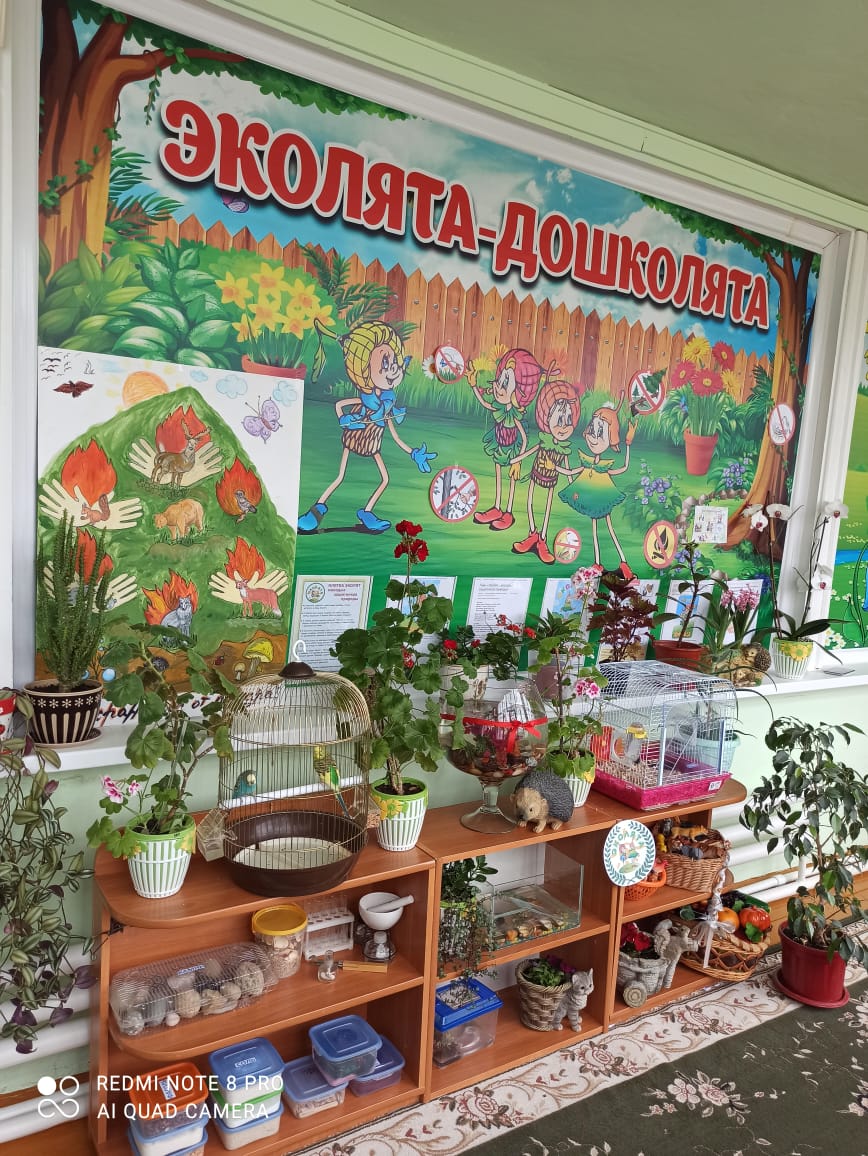 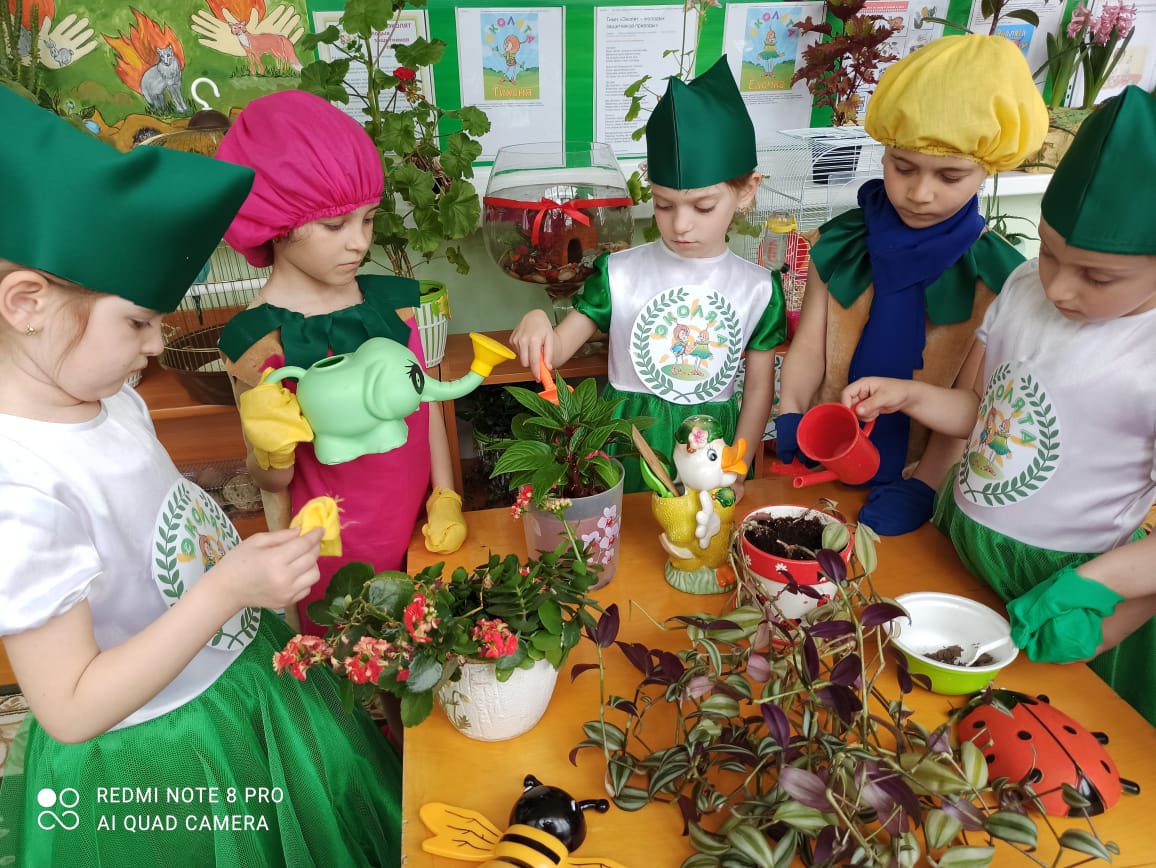 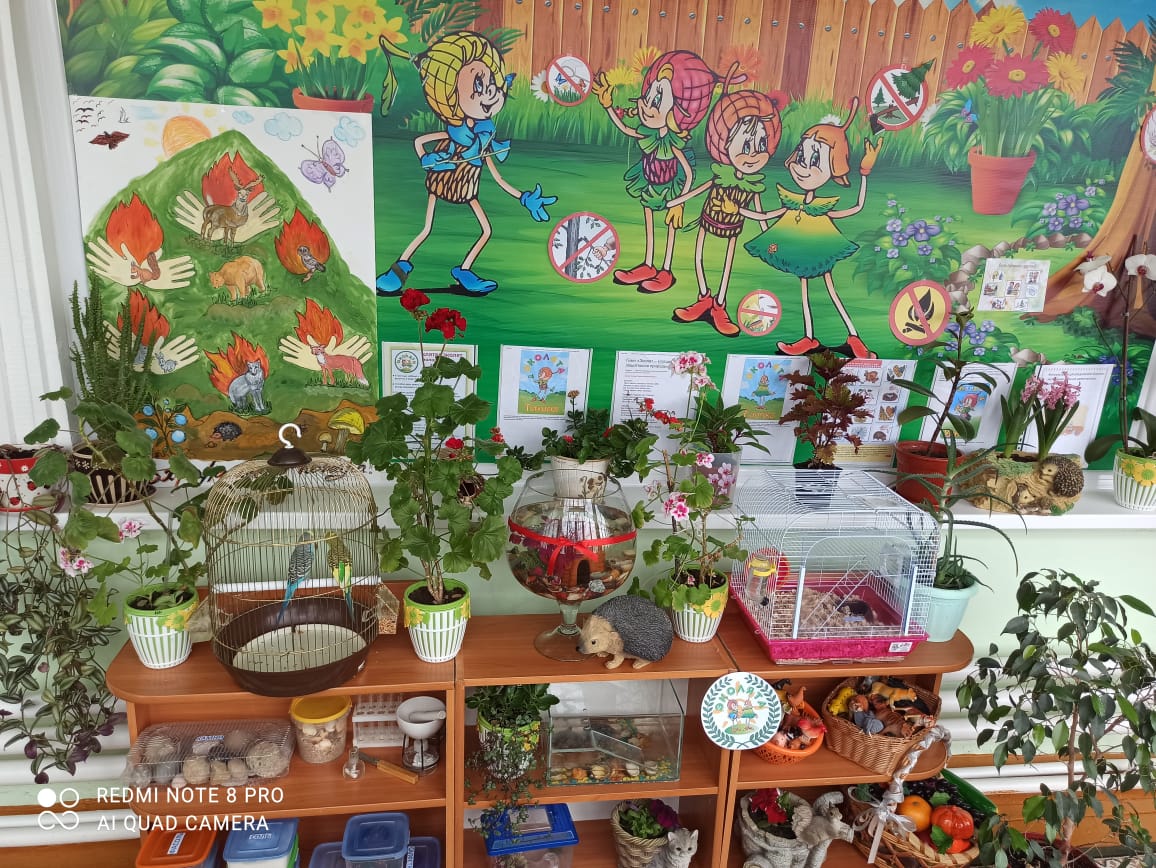 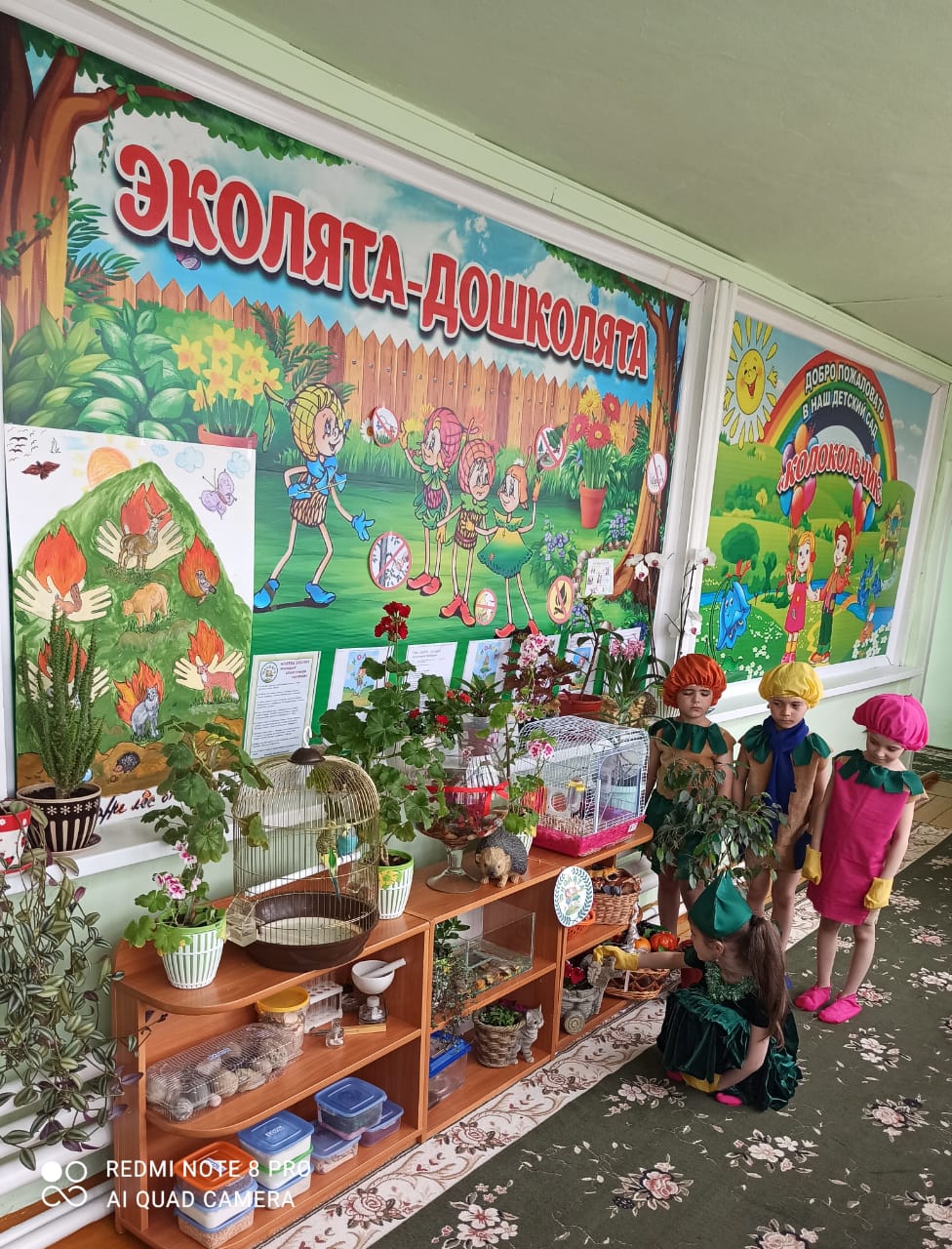 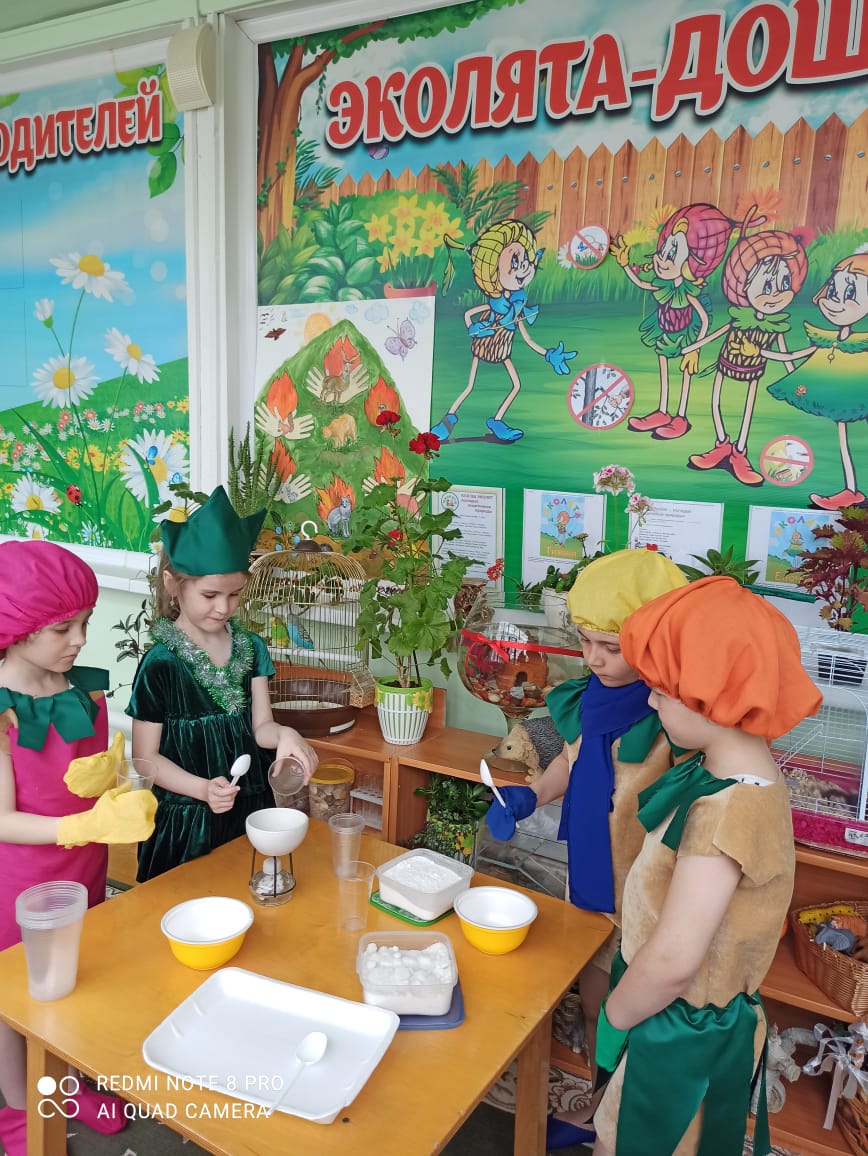 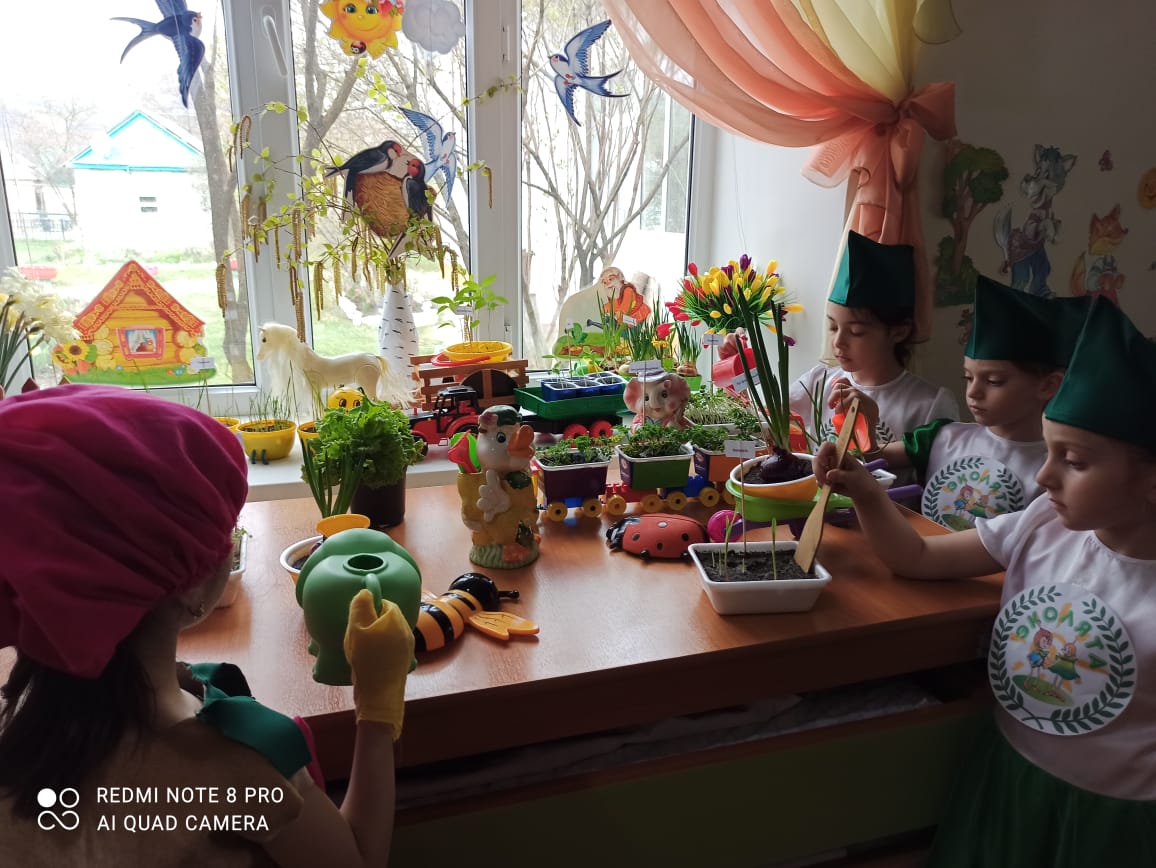 